Муниципальное дошкольное образовательное учреждение«Центр развития ребёнка – детский сад № 6»Энгельсского Муниципального района Саратовской областиЭссе «Я – воспитатель»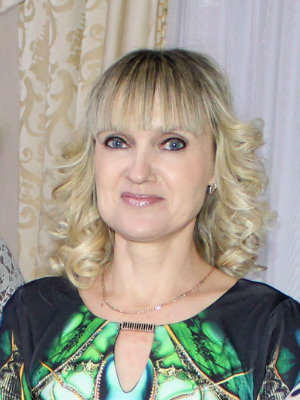 На свете много есть профессий,Но я люблю всего одну.Лишь ту, которой  каждый день Я детям частичку сердца отдаю!                                            Воспитатель высшей категории:                                                     Постульгина Наталья Владимировна          Я – воспитатель и этим горжусь! Мой девиз: любить, творить, дарить тепло! Идти вперёд и развиваться! Если дети любят тебя, если видишь  результат своего труда, значит, ты не зря выбрал свою профессию.          Дети – наше будущее! Мой взгляд на мир - воспитать всесторонне развитую и творческую личность.  Дети воспринимают окружающий мир образно – эмоционально, через игру. Они не любят скуку и предпочитают веселье и радость. Решая данную задачу, стремлюсь окружить ребёнка разнообразным миром слов, музыки, движения и чувств. В этом нам помогают сказки, они показывают положительные и отрицательные поступки, воспитывают эстетику, любовь к родной речи. Театрализованные постановки формируют у дошкольников навыки поведения в обществе, учат быть добрыми, чуткими. Ребёнок познаёт мир разумом и чувствами, играя роль сказочных героев, выражают своё отношение к добру и злу. Герои становятся образцами для подражания.            Для развития творческой личности в нашем саду создана театральная студия, где обучаю ребят актёрскому мастерству, умению вести себя на сцене. На открытых просмотрах ребята с огромным удовольствием показывают свои умения в данном искусстве с другими детьми, сотрудниками и родителями.            Участвуя в театрализованной деятельности, дети испытывают  радость и восторг. Что может быть лучше, чем дарить детям тепло и радость! Своё эссе хочу завершить стихами собственного сочинения.            На свете много есть профессий,             Но я люблю всего одну.            Лишь ту, которой каждый день я детям            Частичку сердца отдаю!            Воспитатель – это скажем            Состояние души,            Которое всегда подскажет            Подход к ребятам как найти.            И в детский сад, любимый нами,            Ребята с радостью бегут.            Где с музыкой всегда встречают            И танцуют, и поют.            Здесь мы лепим и читаем.            В игры разные играем.            Создаём кружки, проекты,             Развивая интеллекты.             Вот, к примеру, «Мукосолька»             Развивает речь ребёнка.                           Чтоб здоровый рос малыш,             Провожу кружок «Крепыш».                        Профилактику проводим.             В фито – бар с детьми мы ходим.             Кислородный пьём коктейль –              Весёлый рацион детей.              Лучше лакомства ведь нет,             Чтоб повысить иммунитет.              Артистизм в нашем саду              В детях развиваем,                          Когда в театральную студию              Мы с вами попадаем.              Здесь проводим мы спектакли,                   Дни рождения детей,              Цирковые представления,              Развлечения для друзей.              Каждому ребёнку рад              Наш любимый детский сад.              Лучше сада не найдёшь,              Хоть весь свет и обойдёшь!  